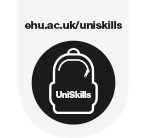                            Mindset QuizCircle the number for each question which best describes youTotal and record your score when you have completed each of the 10 questionsUsing the SCORE chart, record your mindsetSCORE Chart22 – 30 =	Strong Growth Mindset			17 – 21 =	Growth with some Fixed ideas11 – 16 =	Fixed with some Growth ideas		0 – 10   =	Strong Fixed Mindset Strongly AgreeAgreeDisagreeStrongly DisagreeYour intelligence is something very basic about you that you can’t change very much0123No matter how much intelligence you have, you can always change it quite a bit3210Only a few people will be truly good at sports, you have to be born with the ability0123The harder you work at something, the better you will be3210I often get angry when I get feedback about my performance0123I appreciate when people, parents, coaches or teachers give me feedback about my performance3210Truly smart people do not need to try hard0123You can always change how intelligent you are3210You are a certain kind of person and there is not much that can be done to really change that0123An important reason why I do my school work is that I enjoy learning new things3210My Total